Рекомендации родителямНа тему: «Насекомые»Задание 1.Вспомните с ребенком все о насекомых. Побеседуйте о полезных насекомых (пчела, муравей, божья коровка) и о вредных насекомых (муха, бабочка-белянка, комар).  Выясните, знает ли ваш ребенок, почему осенью насекомые исчезают.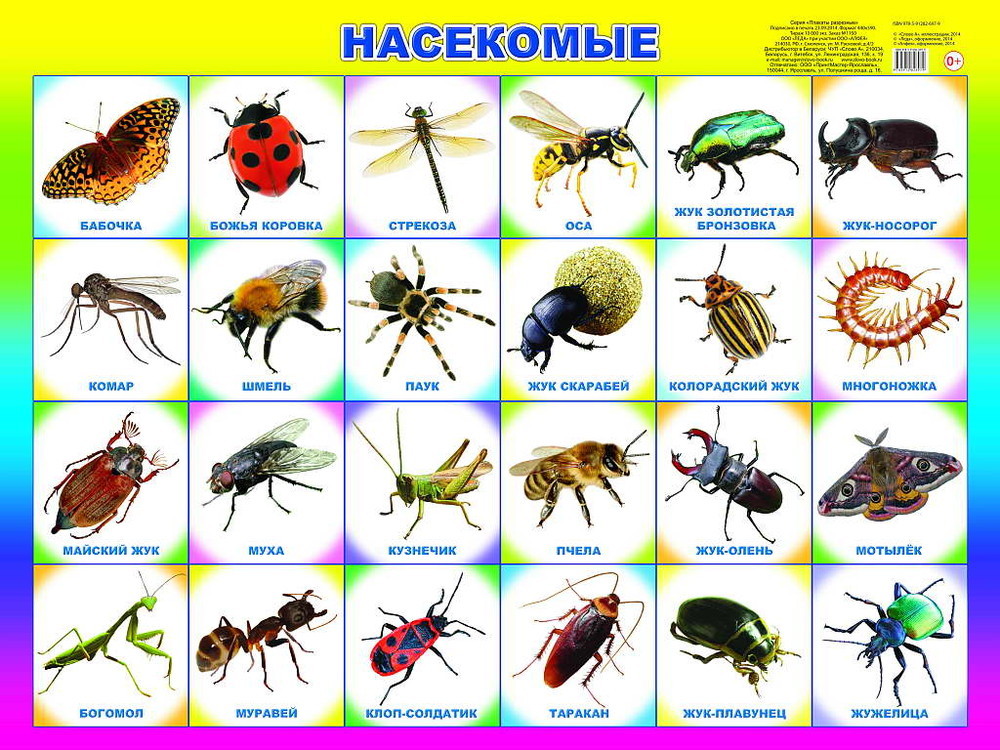 Задание 2.Выполните  с ребенком упражнения:Упражнение «Назови ласково». Паук – паучок. Комар-комарик и т.д.Упражнение «Чьи лапки, чья голова?»У муравья муравьиные лапки, муравьиная головаУ пчелы…………….. лапки,………….головаУ таракана……………..лапки,…………головаУ паука--------------------лапки,,……………голова Упражнение «Считай и называй».1 муравей, 2 муравья,3,4,5 муравьев.1 пчела,2, 3,4,5 пчел. 1 муха,2,3.4.5 и т.д. Задание 3.
Прочитай – перескажи.
Текст для пересказаСТРЕКОЗА И МУРАВЬИОсенью у муравьев подмокла пшеница, они её сушили. Голодная стрекоза попросила у них корму. Муравьи сказали:Что ж ты летом не собрала корму? Она сказала:Недосуг было: песни пела. Они засмеялись и говорят:Если летом пела, зимой пляши.Л. ТолстойВопросы:Что случилось у муравьев осенью? Чего просила стрекоза у муравьев?Почему стрекоза не запасла корм летом? Что ответили муравьи на просьбу стрекозы?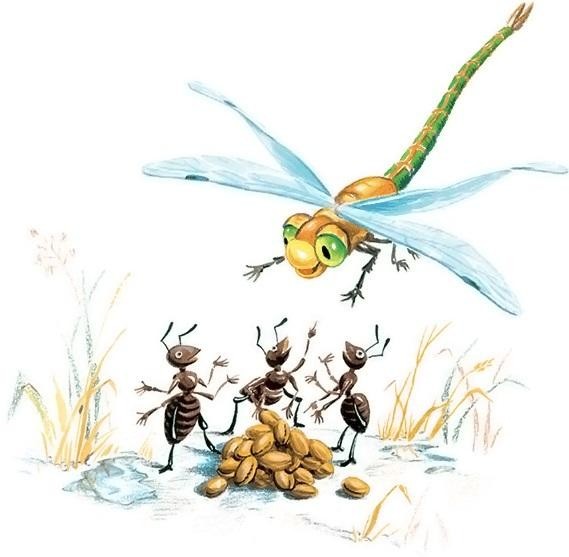 Задание 4. 
Нарисовать божью коровку.
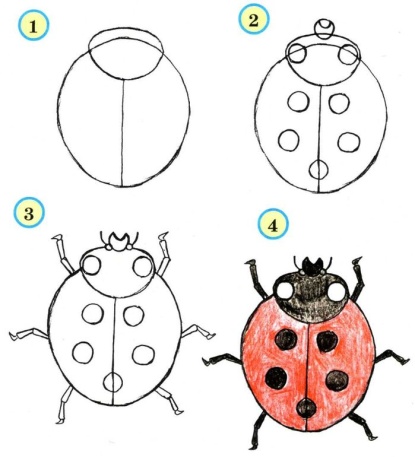 Лепка «Стрекоза»
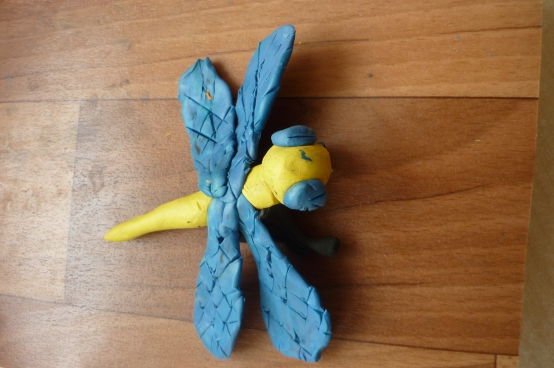 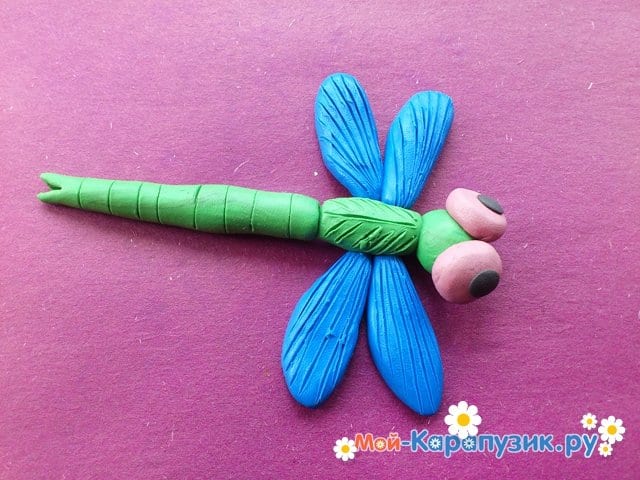 Аппликация «Гусеница»

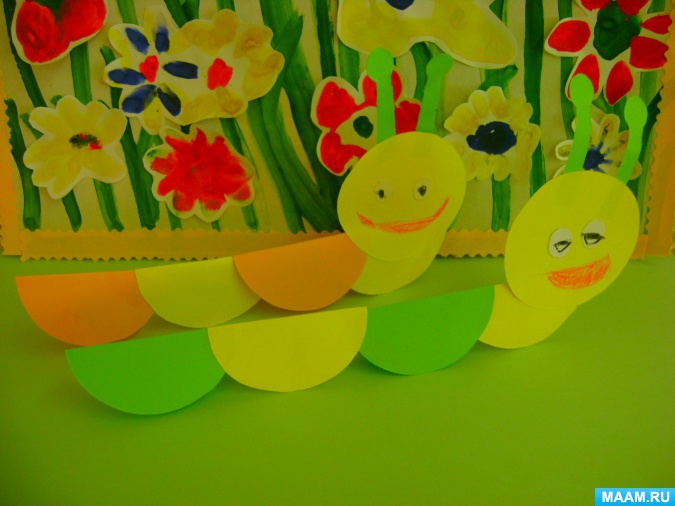 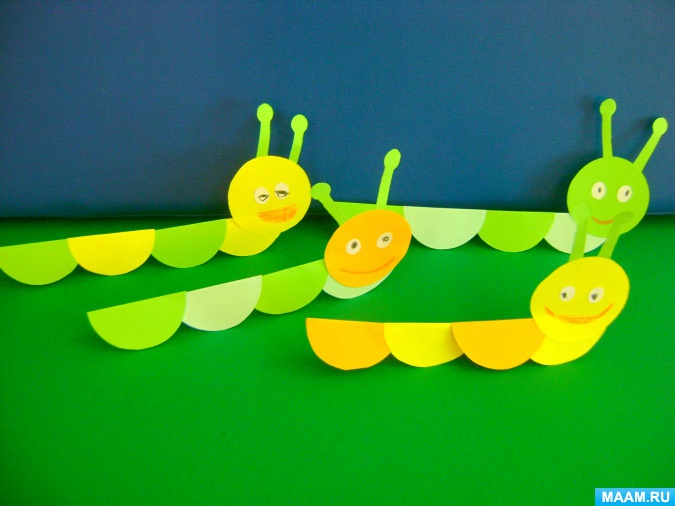 